Кировская ордена Почёта государственная универсальная областная научная библиотека им. А. И. ГерценаНаучно-исследовательский Центр регионоведения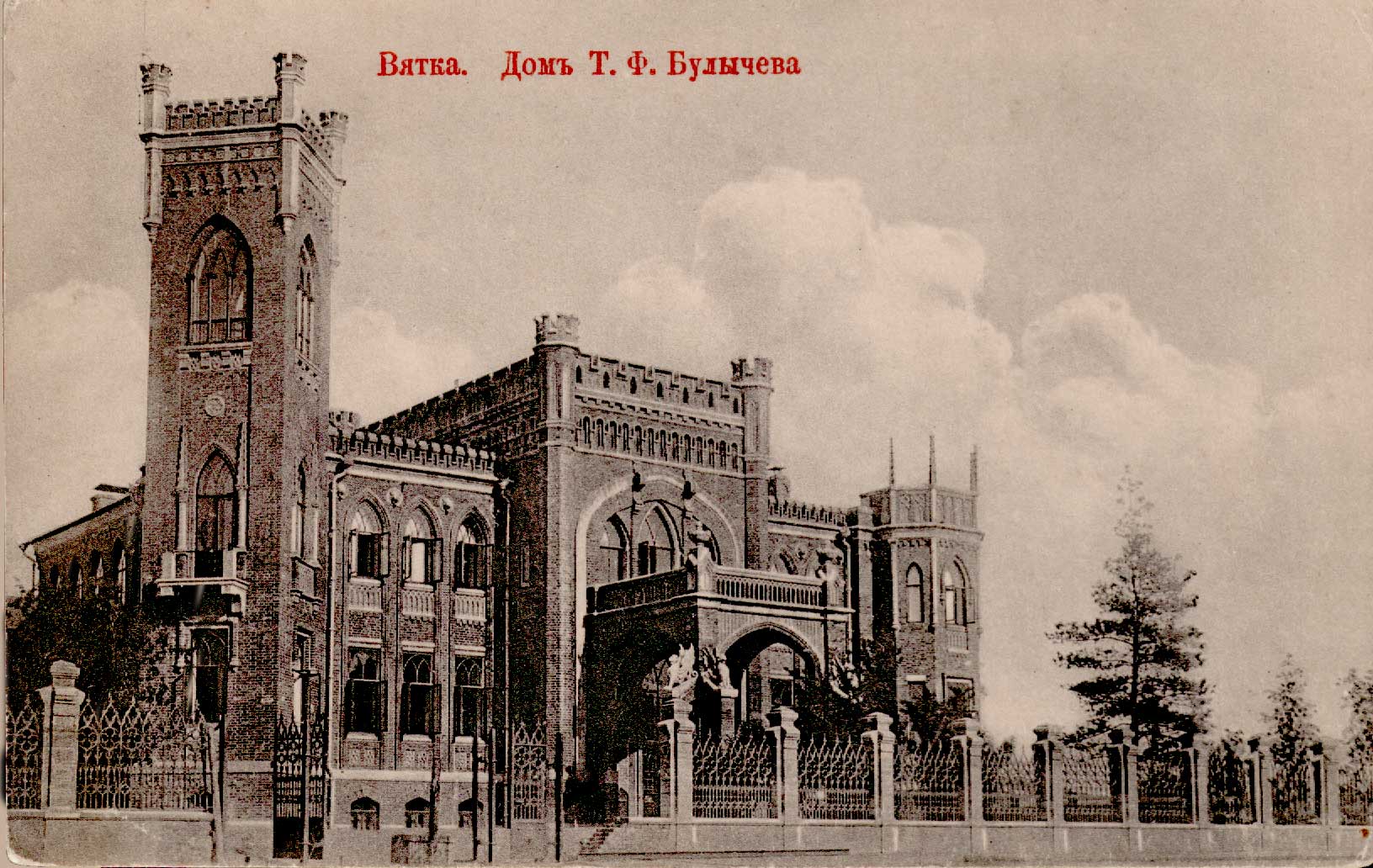 Всероссийская научная конференции с международным участием«Из прошлого Вятки: купеческие фамилии, семьи, лица»г. Киров, 1 марта 2019 годаПРОГРАММА1 МАРТАКировская областная научная библиотека им. А. И. Герцена(ул. Герцена, 50; конференц-зал, 3 этаж)9.30–10.00 – регистрация участников10.00 – Открытие конференции10.00–10.15 – приветственное слово участникам конференции:– директора Кировской областной научной библиотеки им. А. И. Герцена Н. В. Стрельниковой,– министра культуры Кировской области Т. С. Мазур,– президента Союза «Вятская торгово-промышленная палата» Н. М. Липатникова,– президента фонда «Культурное наследие Вятки» В. В. Баженова,– директора Центрального государственного архива Кировской области Е. В. Царевой,– директора Кировского филиала Московского финансово-юридического университета (МФЮА)О. К. Акуловой10.15–13.30 – пленарные доклады и сообщения10.15–10.20 – Вступительное слово научного руководителя конференциидоктора исторических наук, профессора М. С. СудовиковаДоклады:10.20–10.30Вятские купцы ЗоновыЗонов Олег Алексеевич, потомок династии Зоновых (Рязань)10.30–10.40История изучения купеческой династии ЗоновыхШарабаров Павел Николаевич, кандидат исторических наук, доцент (г. Киров)10.40–11.00Семья Вахрушевых: государственные крестьяне-предпринимателиВакру Александра Андреевна, PhD, потомок династии Вахрушевых (Гарвардский университет, США)11.00–11.20Купеческая семья СунцовыхСунцов Михаил Васильевич, полковник милиции (в отставке), почетный сотрудник Московского уголовного розыска, ветеран боевых действий, потомок династии Сунцовых (Москва)11.20–11.50Кофе-паузаПродолжение пленарного заседания11.50–12.10Батуевы: из истории просвещенного купечестваБушмелева Татьяна Сергеевна, журналист, потомок династии Батуевых (Киров)12.10–12.30Судьба потомков «вятского старожила» К. И. Клепикова: сыновья Федор и ПетрОбнорская Нина Владимировна, кандидат исторических наук, доцент, потомок династии Клепиковых (Ярославль)12.30–12.50Благотворительный подвиг: о судьбе Веры Ивановны ГирбасовойН. И. Кардакова, врач, краевед, ветеран труда, потомок династии Кардаковых (Киров)12.50–13.30 – презентация книги М. С. Судовикова «Купечество Вятского края: от истоков до 1917 года» (Киров, 2018. Изд. 2-е, перераб. и доп.)13.30–13.40 – общее фотографирование участников конференции13.40–14.20 – экскурсия по Кировской областной научной библиотеке им. А. И. Герцена14.20–15.00 – обед15.00–18.00 – работа секций конференцииСекция 1 (конференц-зал)Руководитель секции – доктор ист. наук, профессор М. С. СудовиковК вопросу о формировании традиционного купечества Камско-Вятского регионаЛигенко Нэлли Павловна, доктор исторических наук, ведущий научный сотрудник (г. Ижевск, Удмуртская Республика)Было ли «тёмное царство»? (купечество в русской литературе)Злыгостева Наталья Ильинична, кандидат философских наук, доцент (г. Киров)Купцы КуршаковыПанькова Светлана Николаевна (г. Котельнич, Кировская область)Дмитрий Николаевич Стахеев – «новое имя» в истории рода елабужских купцов СтахеевыхМаслова Инга Владимировна, доктор исторических наук, доцент (г. Елабуга, Республика Татарстан)Династия Шишкиных-колокололитейщиковКурылева Надежда Ивановна (г. Елабуга, Республика Татарстан)Предпринимательская деятельность П. П. Батолина в составе товарищества «Иван Стахеев и Ко»Кашапова Екатерина Александровна (г. Елабуга, Республика Татарстан)Торговый дом «Алексей Шитов»Козлова Дарья Александровна, кандидат исторических наук (г. Сарапул, Удмуртская Республика)Неизвестная фотография Дома Т. Ф. Булычева, опубликованная в журнале «Нива» в 1915 г.Фоминых Алексей Александрович (г. Киров)За что купцы лальские извозчиков своих ценилиКоробова Елена Сергеевна (г. Киров)Просвещенные представители купечества Николай Хохряков и Елена Москалец в ХХ векеМалышева Татьяна Васильевна (г. Киров)Возрождение Вятки без меценатовКотов Александр Алексеевич, главный редактор «Вятской газеты», руководитель клуба «Вятчане»Секция 2 (Арт-центр, 3 этаж)Руководитель секции – кандидат ист. наук, доцент П. Н. ШарабаровВозможности семейной истории в изучении регионального купечества: личностный и общеисторический аспектыКриушина Вера Александровна, кандидат философских наук, доцент (г. Киров)История усадьбы купца И. И. Лебедева: судьбы домов и людейКустова Елена Витальевна, доктор исторических наук, доцент (г. Киров)Купечество села Вятские Поляны Малмыжского уезда Вятской губернии в конце ХIХ – начале ХХ векаСтароверова Наталья Геннадьевна (г. Вятские Поляны, Кировская область)Расцвет и закат вятского торгового дома КлабуковыхКазаков Дмитрий Николаевич (г. Киров)К вопросу о торговой несостоятельности купцов Вятки и правовом регулировании банкротства в XIX в.Иванова Жанна Борисовна, кандидат юридических наук, доцент (г. Сыктывкар, Республика Коми)Деловые связи купечества Коми и Вятки в конце XIX – начале XX в.Чарина Анна Михайловна, кандидат политических наук (г. Сыктывкар, Республика Коми)Из истории Русско-Турекского конезавода Уржумского уезда в конце XIX – начале XX в.Колотов Аркадий Викторович (г. Киров)Оценка деятельности купца К. А. Анфилатова слобожанами XXI векаКуракина Алла Федоровна (г. Киров)Анфилатовы. Возможны – сенсация… и музейШуклин Сергей Иванович (г. Слободской, Кировская область)18.00–18.30 – итоговое заседание конференцииВыступления руководителей секций Оргкомитет благодарит за участие в нашей конференции!